WEST ALLEGHENY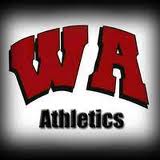 ATHLETICHALL OF FAME2018Nomination PackageINDEX OF SUBJECTSSUBJECT								     PAGE	  1.  CHECKLIST 								3  2.  INTRODUCTION							4	    4.  COMMITTEE MEMBERS						4	  5.  VISION STATEMENT							4  6.  MISSION STATEMENT						4  7.  SELECTION PROCESS						5  8.  NOMINATION PROCESS						5  9.  NOMINATION INSTRUCTIONS					6ATTACHMENTSATTACHMENT 1								7Nominator’s Information SheetATTACHMENT 2								8Nominees Information SheetCHECKLIST:NOMINATION PACKAGESUPPORT LETTER 1SUPPORT LETTER 2ADDTL. SUPPORT LETTERS/DOCUMENTATION		WEST ALLEGHENY ATHLETIC HALL OF FAME1.	 INTRODUCTIONThe following nomination procedure package outlines the process/procedure for nominating an Athlete, Coach/Administrator, Team, or Patrol/Contributor to be considered for induction into the West Allegheny Athletic Hall of Fame at the induction Hall of Fame Dinner.The Hall of Fame Induction Banquet for 2018 will be held at the Imperial Room, at the SNPJ on Saturday, May 19, 2018 starting at 6 p.m.The committee, as indicated below, wishes to thank you for your consideration of a nominee for induction in the West Allegheny Hall of Fame.2.	 COMMITTEE MEMBERSThe West Allegheny Athletic Hall of Fame Committee represents a cross section of individuals who have been closely associated with athletics for many years and who have committed themselves to establishing a credible program to honor those who have dedicated themselves to promoting athletics and distinguishing themselves in the community.  The current members of the committee are:            Mrs. Monica Heyl - Varsity Club Sponsor RepresentativeMr. Ray Chappell - Lifelong Resident and former athleteMr. William Gamble - Former Football Player and announcer for over 58 years Mr. Doug Hughey – Media RepresentativeDr. Charles Hughey - Former West Allegheny SuperintendentMr. David McBain - Current Athletic DirectorMr. Joseph Pustover - Former Athlete and West Allegheny BoosterMr. Mark Rosen – West Allegheny School Board RepresentativeMr. John Scott - Former Athlete and Former School Board MemberMrs. Kelly Rohbeck, Oakdale Borough RepresentativeMs. Darlene Hildebrand- North Fayette Township RepresentativeMrs. Darlene (Larson) Howell- Findlay Township Representative3.	 VISION STATEMENTThe West Allegheny Athletic Hall of Fame is community based organization consisting of West Allegheny alumni, teachers, administrators and community members who are focused on supporting the West Allegheny Athletic Programs and to promote a continuing legacy of those programs within the school community. 4.	MISSION STATEMENTThe West Allegheny Athletic Hall of Fame was established to honor those individuals who have distinguished themselves individually, collectively as a team member while participating in school athletics, or significantly contributing their time, effort, and/or talents in support of the athletics programs within the West Allegheny School District. In addition, these individuals under consideration must also distinguish themselves as respected citizens.               5.  SELECTION PROCESSAfter the deadline for accepting the Hall of Fame Nominations, the Chairman will provide each member the application packages received, for review.  At the call of the Chairperson, a selection meeting will then be scheduled.  At the selection meeting the committee will comprehensively review each applications package and following the procedures outlined in the West Allegheny Hall of Fame Bylaws.              6.  NOMINATION PROCESSTo follow a fair and equitable forum for the nomination of prospective inductees, please follow the instructions below:  A.	General Qualifications for Nomination1)	Only individuals involved with West Allegheny School District Athletics in the categories listed below will be recognized for inclusion in the West Allegheny Athletic Hall of Fame.a.	Alumnib.	Coaches/Administrators (need not be WA Alumni)c.	Contributors (need not be WA Alumni)2)	Nominations may be submitted in more than one category that includes the following four (4) categories for nomination/induction:  a.	Athleteb.	Coach/Administratorc.	Teamd.	Patron/Contributor 3)	Nominees, in order to be considered, must have attained the following time frame, but can be considered posthumously, if qualified otherwise.  The following represents the time frame for consideration.a.	Athletes:  Must have graduated at least ten (10) years prior to being considered b.	Coach/Administrator: *The candidate is no longer an active coach in any sport.  **The candidate has coached for a minimum of 5 years in one sport and upon leaving the position is eligible when the following criteria are met in some form or fashion:has a total of 10 years coaching(in the sport being nominated)been inactive the number of years to reach a total of 10 (i.e. 8 coached/2 inactive;5 coached/5 inactive; 6 coached/4 inactive)***The candidate is eligible for nomination at least one year after their sports’ season is over in which they are being considered.c.	Team:  Must have won a WPIAL or PIAA Championship ten (10) years prior to being consideredd.	Patron/Contributor:  Must have been inactive in this capacity at least ten (10) years prior to being considered7.	NOMINATION INSTRUCTIONSA.	Complete the Nominator Information Form (Attachment 1) and the Nominee’s Information Form (Attachment 2) with all requested information.B.	Please legibly complete of the requested information on both attachments.C.	If you intend to nominate an individual in multiple categories please complete each respective attachment for the category you are making the nomination for.D.	Each nomination must include a minimum of two and a maximum of four letters of support, submitted prior to the deadline for accepting nominations, for the nominee to be considered for induction in to the West Allegheny Athletic Hall of Fame.E.	All references to West Allegheny Athletic Records and/or selection to All Star teams, etc., must be supported with written documentation.F.	Unsupported claims may not be taken in to account during the selection process.G.	Please list only the Nominee’s athletic achievements during their high school career at West Allegheny High School and subsequent accomplishments and good citizenship endeavors, after graduation.H.	Completed Applications are due on February 28, 2018 (post marked & complete or hand delivered & complete).I.	Incomplete applications will be returned to the nominator and must be resubmitted with completed application or the nominee will not be considered.Mail nominations to:West Allegheny Athletic Hall of FameP.O. Box 107Oakdale, PA  15071ATTACHMENT 1West Allegheny Athletic Hall of FameNominator’s Information FormNominee_______________________ Nomination Category ________________________NominatorName _____________________________	Phone # _______________________________Address ___________________________________________________________________Alternate Phone # _______________	_____	Email _________________________________Signature of Nominator: ____________________________________________---------------------------------------------------------------------------------------------------------------Letters of Support:  (Must include at least 2 Letters of Support filed with the nomination package prior to the deadline for accepting nominations or person nominated will not be considered.)Support Letter (1):  Name - ________________________________________  Support Letter (2):  Name - ________________________________________Addition Support Letters: __________________ ________________________DO NOT WRITE IN THIS SPACEDate of Nomination Consideration________________________________Recommended Action:Selection of Inductee:		__________________Hold for Future Consideration: ___________________ Returned for Completion:      ___________________ATTACHMENT 2West Allegheny Athletic Hall of FameNominee’s Information FormNominee_______________________	Nomination Category: Athlete    Coach/Administrator__ Team__ Patron/Contributor___Name _____________________________	Phone # __________________Address ______________________________________________________Alternate Phone # _______________		Email ____________________Nearest living relative to West Allegheny School DistrictName__________________________     Phone ______________________RationalePlease be specific in providing a list of the nominee’s confirmable achievements that you feel qualifies him or her for inclusion in the West Allegheny Athletic Hall of Fame. Supporting evidence for the accomplishments listed below should be provided when the nomination is sent in for consideration.  (Please use additional paper if needed)Note: Fully completing this section comprehensively is important – Include all pertinent information and supporting documentation to include news clippings, etc.ATHLETE: (West Allegheny High School)Year Graduated _____________ Sport(s) Excelled in_________________________________Please list high school accomplishments that warrant consideration in the West Allegheny Hall of Fame (Include Awards, etc. – be specific) ______________________________________________________________________________________________________________________________________________________________________________________________________________________________________________________________________________________________________________________________________________________________________________________________________After High School Activities (to include college, business, civilian involvement and or accomplishments)______________________________________________________________________________________________________________________________________________________________________________________________________________________________________________________________________________________________________________________________________________________________________________________COACH/ADMINISTRATORPlease list accomplishments that warrant consideration in the West Allegheny Hall of Fame. (Include Awards, dates, etc. – Be specific) ______________________________________________________________________________________________________________________________________________________________________________________________________________________________________________________________________________________________________________________________________________________________________________________________________________________________________________________________________________________________________________________________________________________________________________________________________________________________________________________________________________________________________________________________TEAMPlease list team accomplishments that warrant consideration in the West Allegheny Hall of Fame. (Include Awards, Championships, dates,  etc. – Be specific/comprehensive) ________________________________________________________________________________________________________________________________________________________________________________________________________________________________________________________________________________________________________________________________________________________________________________________________________________________________________________________________________________________________________________________________________________________________________________________________________________________________________________PATRON/CONTRIBUTORPlease list accomplishments that warrant consideration in the West Allegheny Hall of Fame. (Include exceptional contributions, etc. – Be specific/comprehensive) ____________________________________________________________________________________________________________________________________________________________________________________________________________________________________________________________________________________________________________________________________________________________________________________________________________________________________________________________________________________Is this a posthumous nomination?  Yes____ No_____If yes, what was the date and year in which the nominee passed?  _______________________Please include a photo of the nominee.  This photo will be used for the Banquet Program in the event the nominee is selected for inclusion in the induction class.Will the nominee be able to attend the Induction Banquet?            Yes____No____Committee Notes: